		Střední vzájemná informace HV 10,09		1-500	500-1000	1000-1500
     1500-2000	                                                                                            2000-2500	                                                                                                                 2500-3000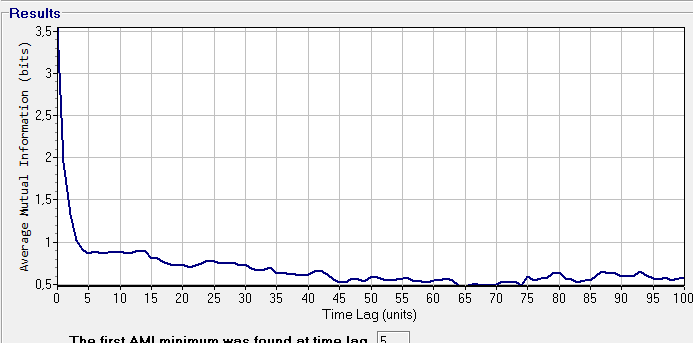 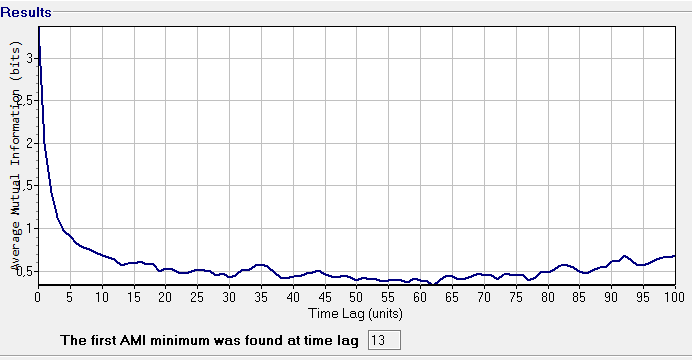 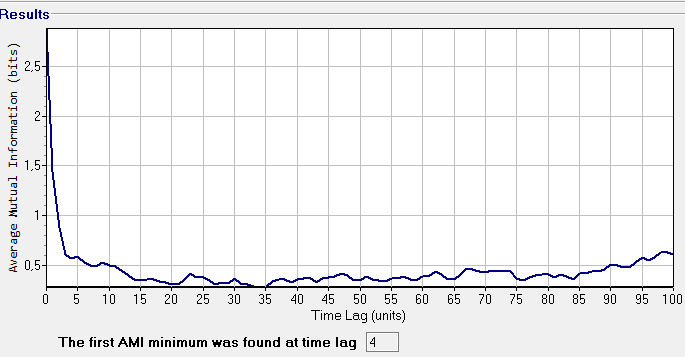 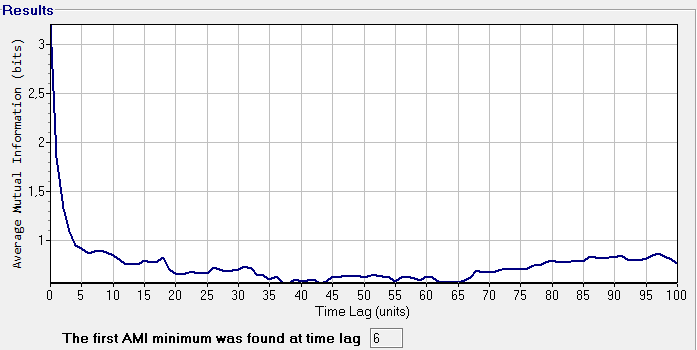 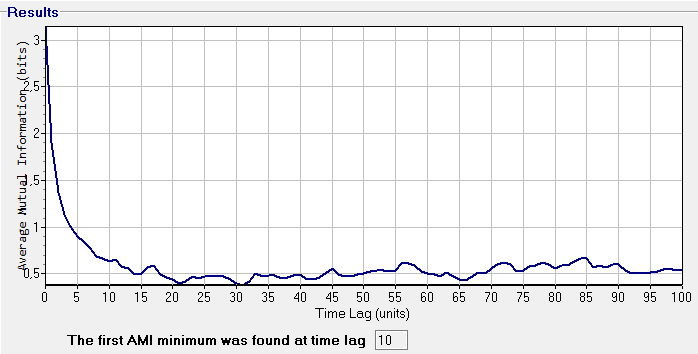 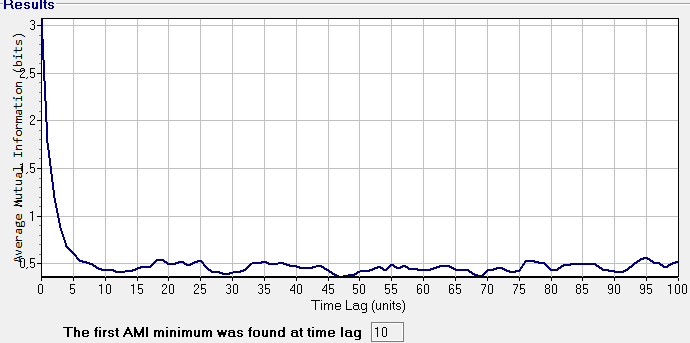                          3000-3500	3500-3764	čím menší počet naměřených hodnot, tím je nižní hodnota prvního nalezeného minima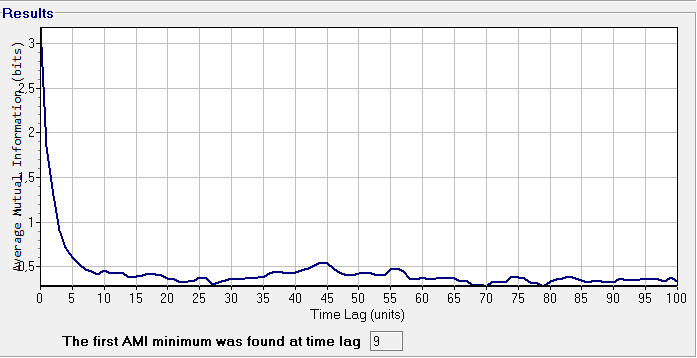 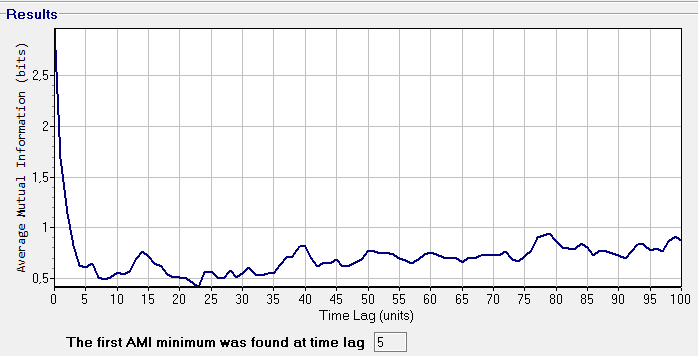 HV 7,40    1-500	500-1000					1000-1500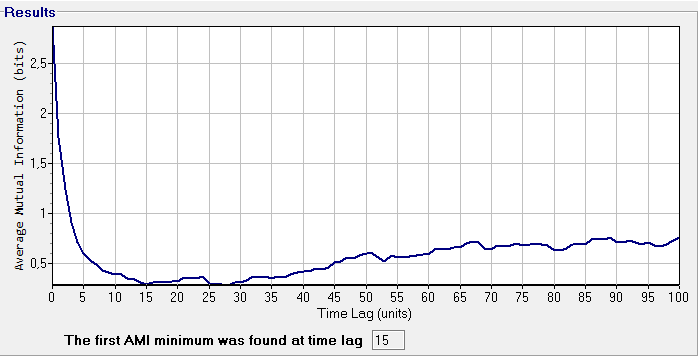 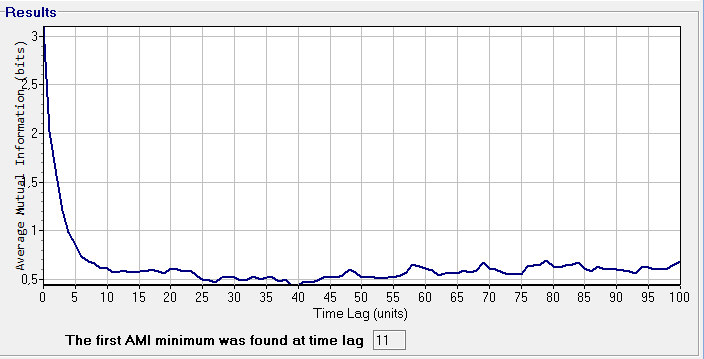 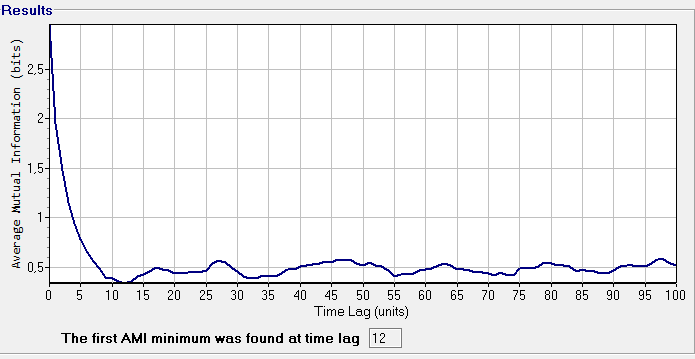     1500-2000	2000-2500	2500-3000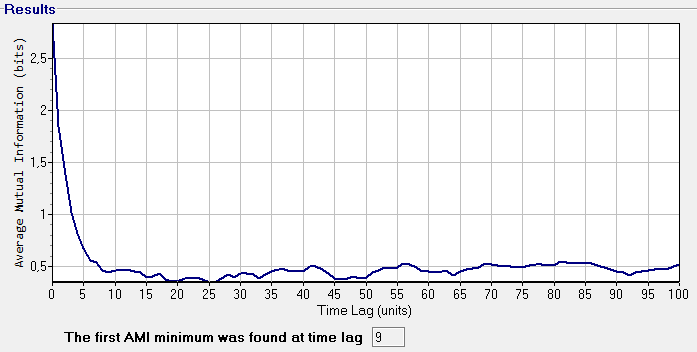 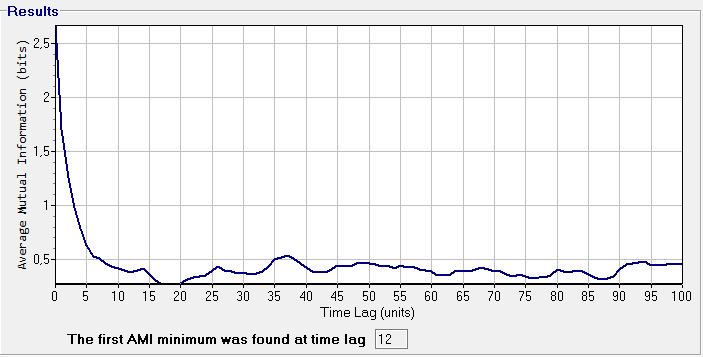 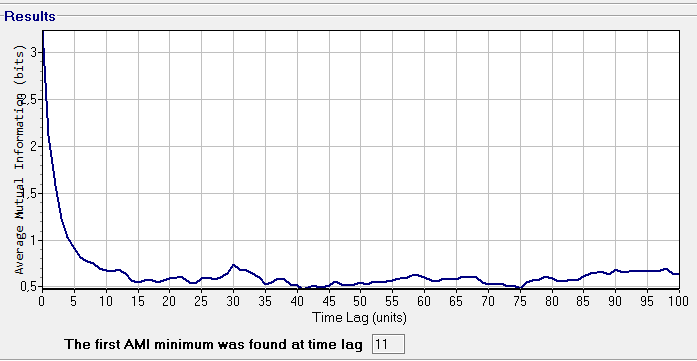    3000-3483čím menší počet naměřených hodnot, tím nižší hodnota nalezeného minima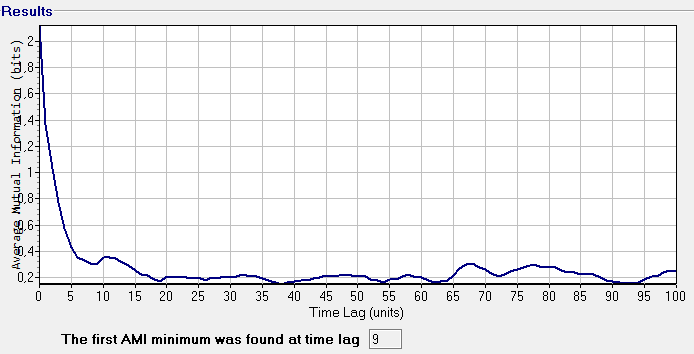 zkracuji-li časovou řadu, hodnoty minima mají klesající tendenci (18,20,16,15,14,14,13,13,11,12,10)na stejných úsecích má HV v poslední jízdě vždy vyšší hodnotu nalezeného minima než v případě první jízdyzde je vidět, že nastala změna v chování řidiče (mezi první a poslední jízdou)
PV 10,411-500								500-1000							1000-1500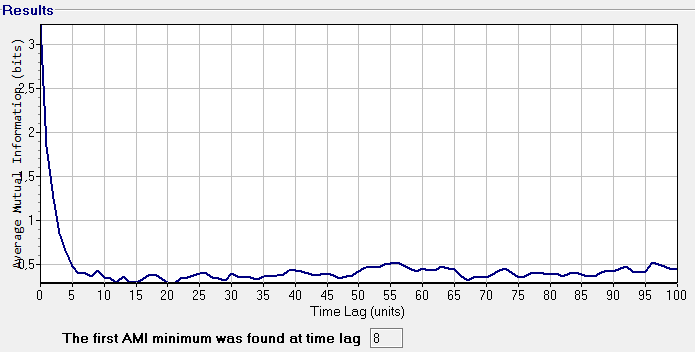 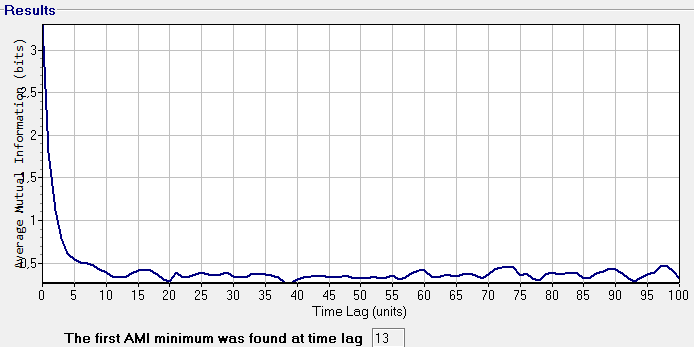 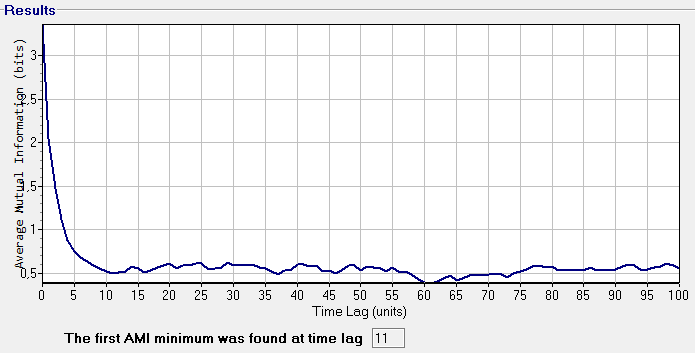 	1500-2000						2000-2500						2500-3000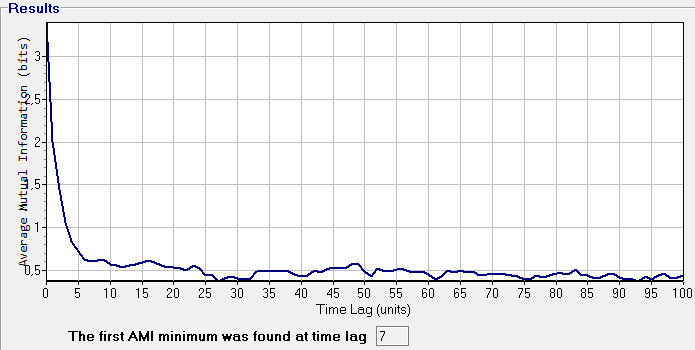 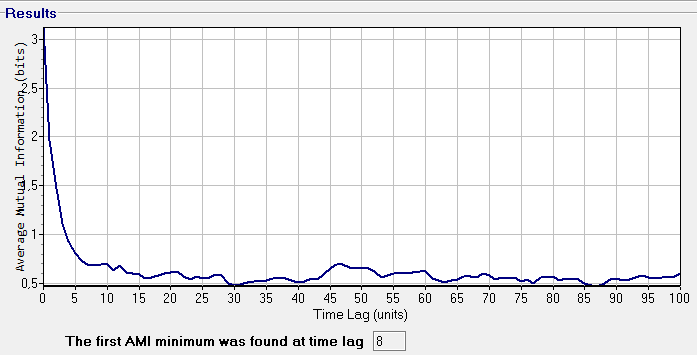 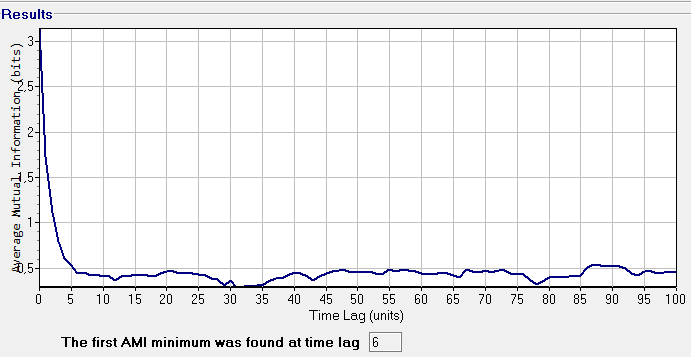 	3000-3533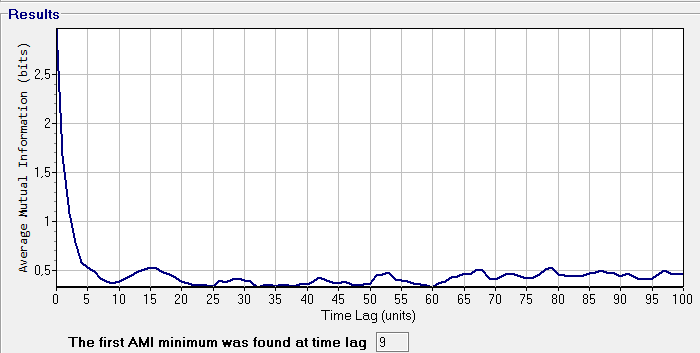 PV 7,151-500									500-1000						1000-1500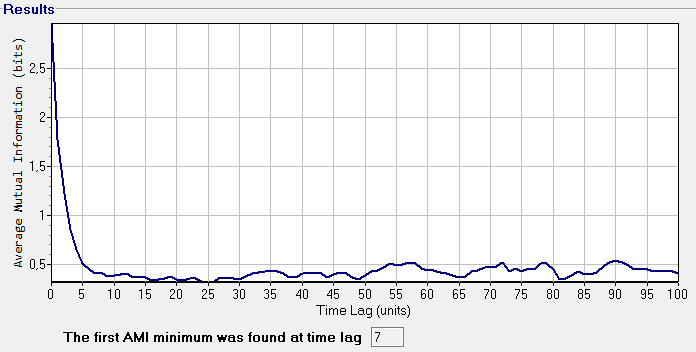 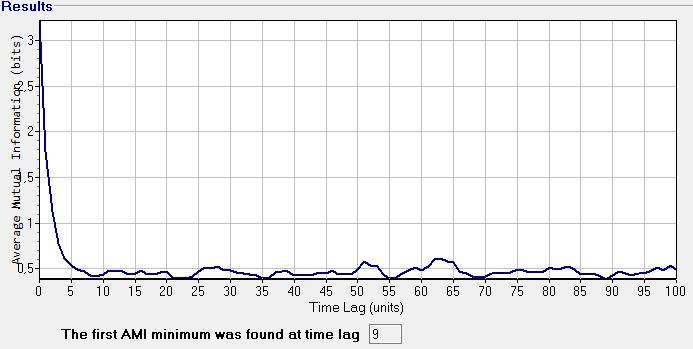 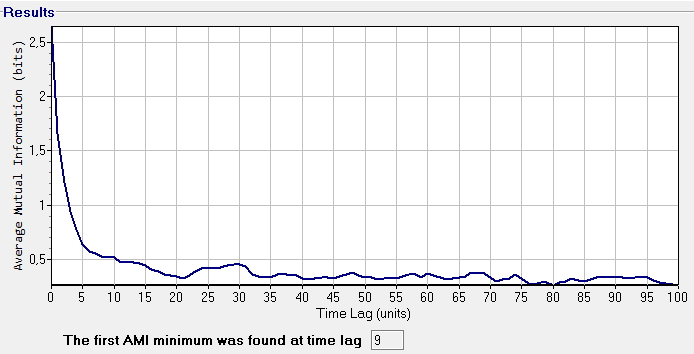 	1500-2000						2000-2500							2500-3000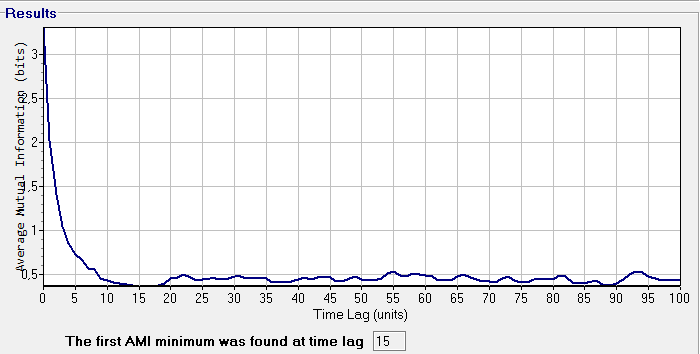 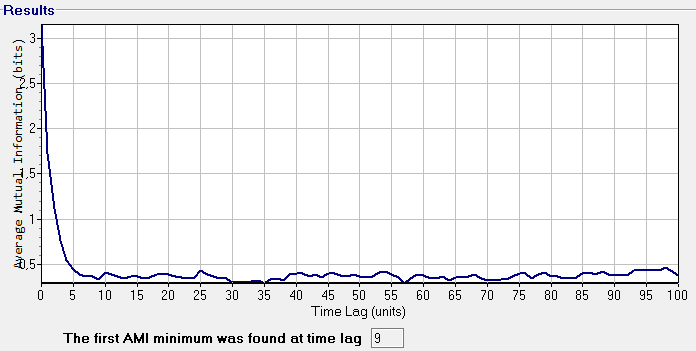 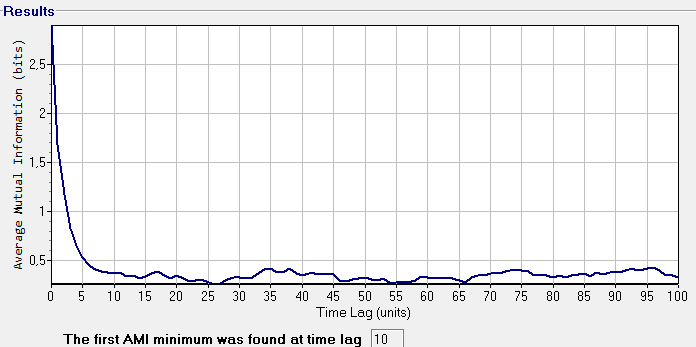 	3000-3543	první tři úseky PV mají nižší minimum v první jízdě řidiče, naopak úseky od 1500 do 3000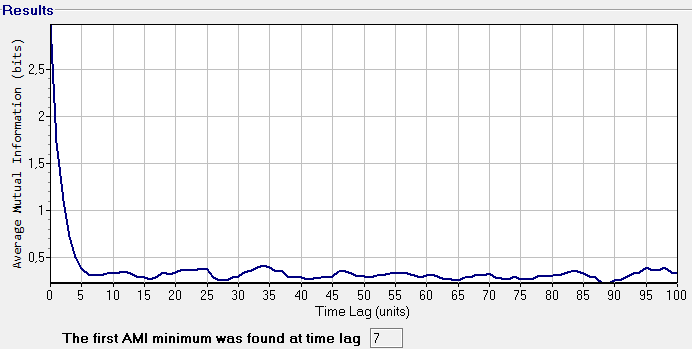 	mají v poslední, unavené jízdě nalezena vyšší minima než v první neunavené jízdě	zkracuji-li časovou řadu, hodnoty minim se opět snižují (17,16,12,14,12,12,9,12,6,6)	17 – úsek dat 1 – 3500	16 – úsek 495 – 3200	12 – úsek 1000 – 2800 atd…
